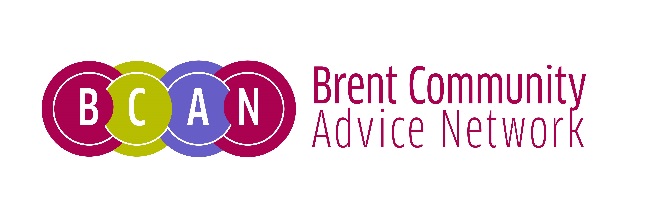 BCAN  Conference   Thursday 6th December 2018Universal Credit, the story so farRightsnet, how can it help BCAN membersBCAN Task Group updateBrent Advice Fund    Social Isolation Brent InitiativeQuality First certificates awarded       Advice Sector Funding announcementAGENDA 11.3012.0012.3012.451.001.301.351.401.452.00Refreshments, welcome & introductions Guest Speaker, Shawn Mach, RightsnetUniversal Credit, the story so far & how can BCAN members best prepare to support clients.  KW & AllDiscussion on what information we should collect on UC experience and why collect it?  JP & AllBCAN Task Group, finding funders, sharing spaces, co-working and BCAN Market Place event. SD MCGuest spot – Brent Advice Fund, Daksha Chauhan-Keys – Ways the Brent Advice Fund can help BCAN members.Guest spot – SIBI Social Isolation Brent Initiative, Michael Stuart.QF Certificates,  Genevie GeorgeUrgent update on sector funding Genevie George CloseVenue   CVS Training Suite, 7 Rutherford Way, Wembley HA9 0BP  Organised by  BCAN  0777 232 8320   katherine.wilkinson@advice4renters.org.uk    info@brentcan.org.uk Venue   CVS Training Suite, 7 Rutherford Way, Wembley HA9 0BP  Organised by  BCAN  0777 232 8320   katherine.wilkinson@advice4renters.org.uk    info@brentcan.org.uk 